Тематическая неделя «Флора и Фауна родного края»Задачи.Продолжать знакомить с животными родно края (медведь, белка, лиса, заяц и др.). наблюдать за птицами прилетающими на участке: ворона, голубь, синица, воробей, снегирь, подкармливать их зимой. Продолжать знакомить с домашними животными и их детенышами, особенностями их поведения и питания знакомить с растениями родного края, деревьями с правилами поведения в природе. Среда 26 января.1. Музыка ПЕНИЕПесня «Машенька-Маша»Музыка и слова С. Невельштейн. Текст песни:Машенька-Маша, Куколка наша,В санки садилась,С горки покатилась.В санки садилась, С горки покатилась.Ссылка: https://power.gybka.com/song/185188983/Marina_Morozova_-_Mashenka-Masha_golos_instrument_muz.i_sl._S.Nevelshtejn_obr._V._Gerchik/Дети подпевают песню.https://nsportal.ru/audio/minusovki-fonogrammy/2022/01/pesnya-mashenka-masha-muzyka-i-slova-s-nevelshteynДети поют песню.МУЗЫКАЛЬНО-РИТМИЧЕСКИЕ ДВИЖЕНИЯ«Гимнастика для зайки» -  https://nsportal.ru/audio/detskie-pesni/2016/04/gimnastika-zaykiВыполняем движения по тексту песни.2. ФЭМПТема: «Сравнение предметов по ширине»Цель: Учить сравнивать два предмета, контрастных по ширине, используя приемы наложения и приложения; обозначать результаты сравнения словами широкий – узкий, шире – уже.Задание: Нарисовать детям на листочке по образцу, разукрасить. 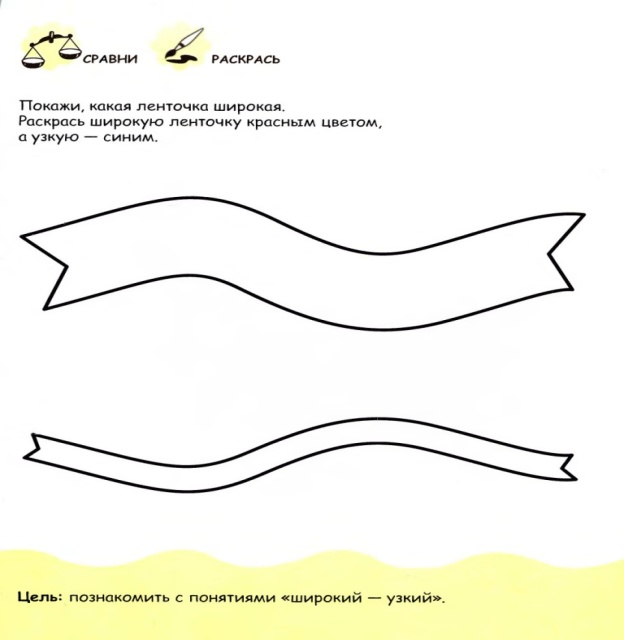 Четверг 27 января1. РисованиеТема: «Украсим рукавичку-домик» Цель:   Учить детей рисовать по мотивам сказки «Рукавичка», создавать сказочный образ. Развивать воображение, творчество. Формировать умение украшать предмет. Закреплять умение использовать в процессе рисования краски разных цветов; чисто промывать кисть и осушать ее о салфеточку, прежде чем взять другую краску.Задание: Вырезать из альбомного листка рукавичку по образцу и украсить.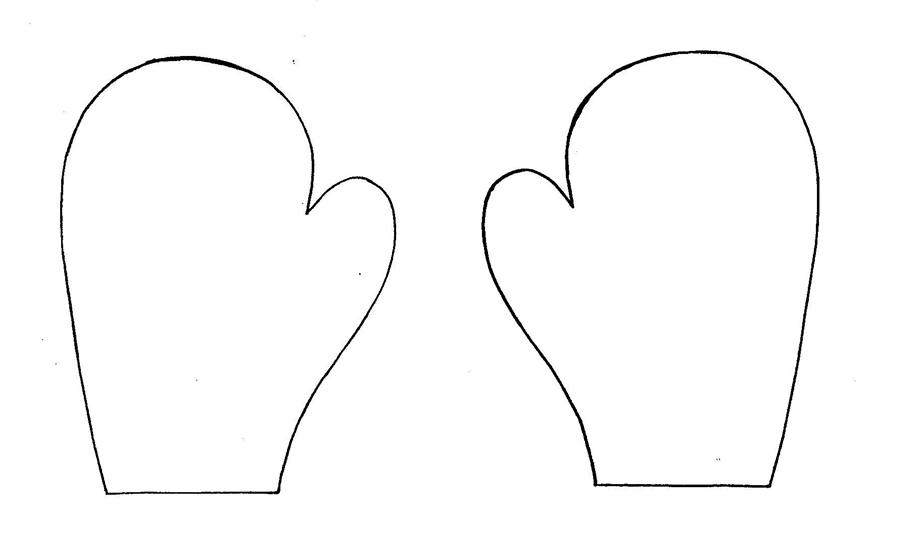 Примерно, как можно: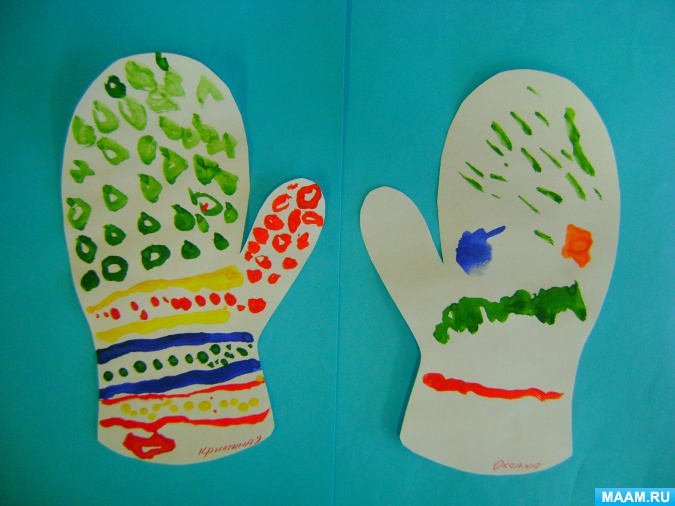 2. Физическая культура1. Упражнять детей в  прыжках на двух ногах, продвигаясь вперед.2.  Упражнять в сохранении равновесий на ограниченной площади.     3.   Равновесие «Пройди – не упади».Пятница 27 января 1. Лепка:  Лепешки, большие и маленькие»Цель: Продолжать учить детей отщипывать большие и маленькие комочки от большого куска пластилина; раскатывать комочки пластилина  круговыми движениями. Закреплять умение сплющивать шар, сдавливая его ладонями.Пример,  можно сделать  с детьми разноцветные лепёшки и  можно украсить: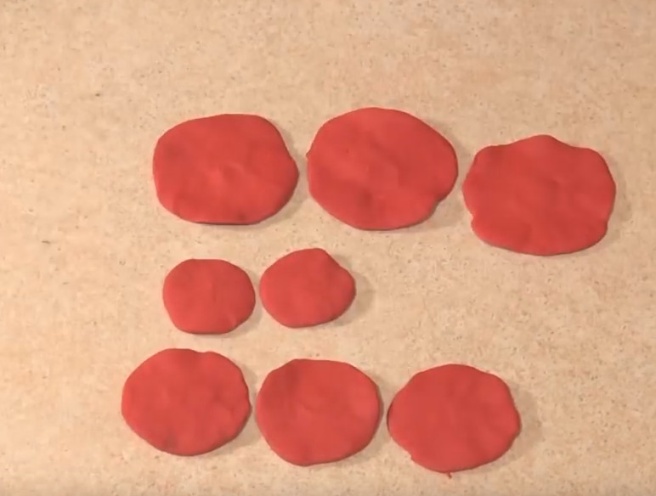 2. Физическая культура Упражнять детей в  прыжках на двух ногах, продвигаясь вперед.Упражнять в сохранении равновесий на ограниченной площади.                3   Равновесие «Пройди – не упади».Тема: «Народное творчество, народная культура»(21.01.22- 04.02.22г.)Задачи:Расширять представления о народной игрушке (матрешка, дымковская игрушка). Знакомить с народным промыслом. Продолжать знакомить с устным народным творчеством. Использовать фольклор при организации всех видов детской деятельности. Праздник Белого месяца – отмечает народ БурятииПонедельник 31 января 1. Ознпкомление с окружающим Беседа: «Народная игрушка»Цель:  Расширять представление о народной игрушке. Формировать умение выражать эстетические чувства. Расширять представление о разнообразии народного искусства.2. МузыкаПЕНИЕ (поворить)Песня «Машенька-Маша»Музыка и слова С. Невельштейн. Текст песни:Машенька-Маша, Куколка наша,В санки садилась,С горки покатилась.В санки садилась, С горки покатилась.Ссылка: https://power.gybka.com/song/185188983/Marina_Morozova_-_Mashenka-Masha_golos_instrument_muz.i_sl._S.Nevelshtejn_obr._V._Gerchik/Дети подпевают песню.https://nsportal.ru/audio/minusovki-fonogrammy/2022/01/pesnya-mashenka-masha-muzyka-i-slova-s-nevelshteynВторник  1 января 1. Развитие речиТема: Чтение р.н.сказки «Лиса и заяц»Цель: познакомить детей со сказкой «Лиса и заяц( обр. В. Даля, помочь понять смысл произведения(мал удалец, да храбрец)»СказкаЖили-были лиса да заяц. У лисы была избенка ледяная, у зайца — лубяная.Пришла весна красна — у лисы избёнка растаяла, а у зайца стоит по-старому.Вот лиса и попросилась у него переночевать, да его из избёнки и выгнала. Идёт дорогой зайчик, плачет. Ему навстречу собака:— Тяф, тяф, тяф! Что, зайчик, плачешь?— Как мне не плакать? Была у меня избёнка лубяная, а у лисы ледяная. Попросилась она ко мне ночевать, да меня и выгнала.— Не плачь, зайчик! Я твоему горю помогу.Подошли они к избёнке. Собака забрехала:— Тяф, тяф, тяф! Поди, лиса, вон!А лиса им с печи:— Как выскочу, как выпрыгну, пойдут клочки по закоулочкам!Собака испугалась и убежала. Зайчик опять идёт дорогой, плачет. Ему навстречу медведь:— О чём, зайчик, плачешь?— Как мне не плакать? Была у меня избёнка лубяная, а у лисы ледяная. Попросилась она ночевать, да меня и выгнала.— Не плачь, я твоему горю помогу.— Нет, не поможешь. Собака гнала — не выгнала, и тебе не выгнать.— Нет, выгоню!Подошли они к избёнке. Медведь как закричит:— Поди, лиса, вон!А лиса им с печи:— Как выскочу, как выпрыгну, пойдут клочки по закоулочкам!Медведь испугался и убежал.Идет опять зайчик. Ему навстречу бык:— Что, зайчик, плачешь?— Как мне не плакать? Была у меня избёнка лубяная, а у лисы ледяная. Попросилась она ночевать, да меня и выгнала.— Пойдём, я твоему горю помогу.— Нет, бык, не поможешь. Собака гнала — не выгнала, медведь гнал — не выгнал, и тебе не выгнать.— Нет, выгоню!Подошли они к избёнке. Бык как заревел:— Поди, лиса, вон!А лиса им с печи:— Как выскочу, как выпрыгну, пойдут клочки по закоулочкам!Бык испугался и убежал.Идёт опять зайчик дорогой, плачет пуще прежнего. Ему навстречу петух с косой:— Ку-ка-реку! О чём, зайчик, плачешь?— Как мне не плакать? Была у меня избёнка лубяная, а у лисы ледяная. Попросилась она ночевать, да меня и выгнала.— Пойдём, твоему горю помогу.— Нет, петух, не поможешь. Собака гнала — не выгнала, медведь гнал — не выгнал, бык гнал — не выгнал, и тебе не выгнать.— Нет, выгоню!Подошли они к избёнке. Петух лапами затопал, крыльями забил:Ку-ка-ре-ку! Иду на пятах, Несу косу на плечах, Хочу лису посечи, Слезай, лиса, с печи, Поди, лиса, вон!Лиса услыхала, испугалась и говорит:— Обуваюсь...Петух опять:Ку-ка-ре-ку! Иду на пятах, Несу косу на плечах, Хочу лису посечи, Слезай, лиса, с печи, Поди, лиса, вон!Лиса опять говорит:— Одеваюсь...Петух в третий раз:Ку-ка-ре-ку! Иду на пятах, Несу косу на плечах, Хочу лису посечи, Слезай, лиса, с печи, Поди, лиса, вон!Лиса без памяти выбежала, петух её тут и зарубил косой.И стали они с зайчиком жить-поживать в лубяной избёнке.Задание: Работа по сказке Задать вопросы после прочтения:Вам понравилась сказка?Чем она вам понравилась? Чему нас учит эта сказка? (доброте, дружбе, справедливости)Подумайте, какие пословицы подойдут? Пример: (Друзья познаются в беде,В настоящей дружбе так:  сам пропадай, а друга из беды выручай,кто дрожит- тот и бежит.2. Физическая культура.Выполнить  ходьбу вокруг кубиков и по сигналу : «Взять кубик!» – ребенок берет кубик (который находится ближе к нему), поднимает над головой. На следующий сигнал  ребёнок  кладёт кубик на место и продолжают ходьбу. После ходьбы проводится бег вокруг кубиков в обе стороны. Упражнения в ходьбе и беге чередуются.